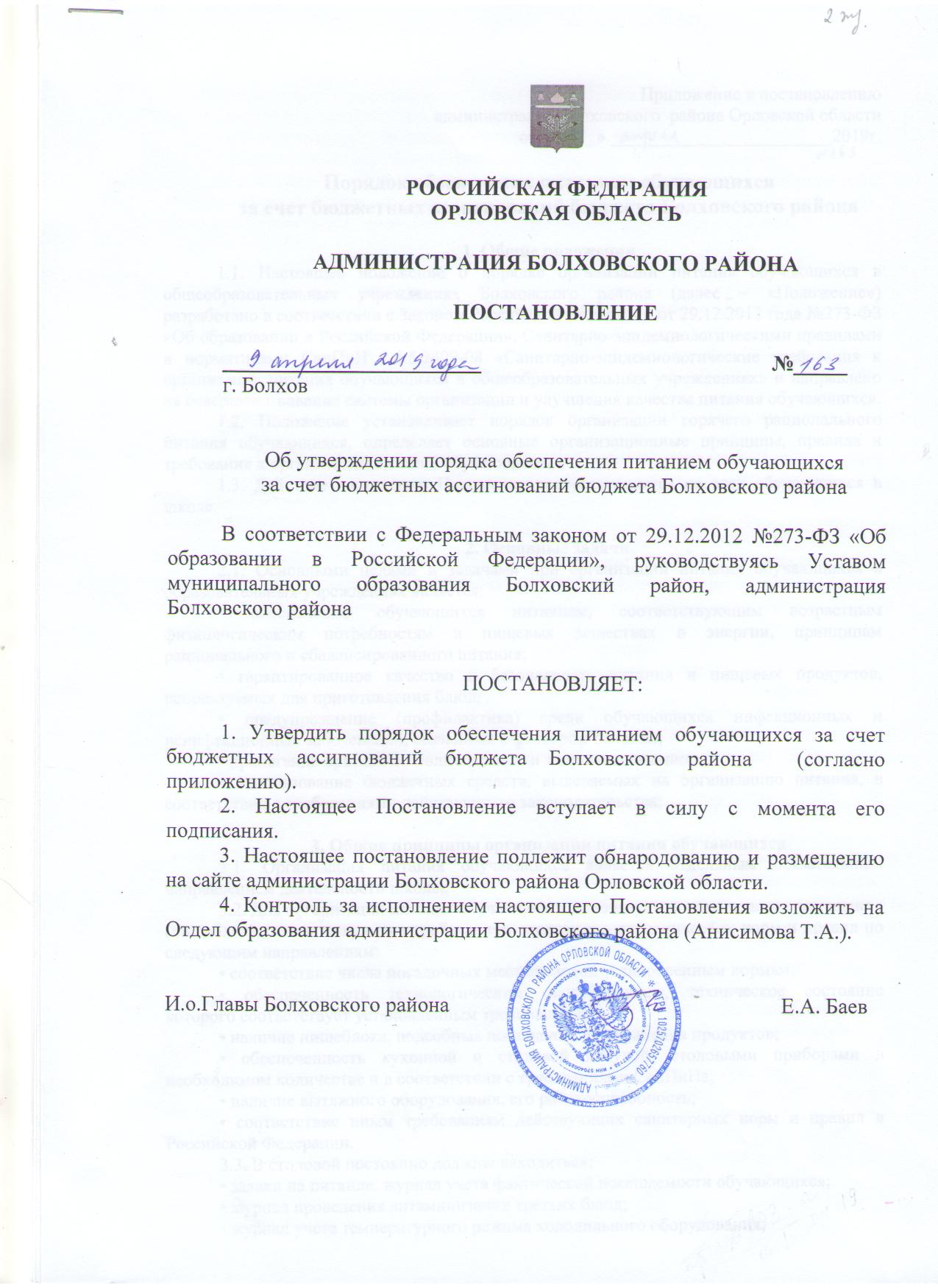 Приложение к постановлению администрации Болховского  района Орловской областиот  «9 »  апреля 2019г.Порядок обеспечения питанием обучающихся за счет бюджетных ассигнований бюджета Болховского района  1. Общие положения1.1. Настоящее положение о порядке организации питания обучающихся в общеобразовательных учреждениях Болховского района (далее – «Положение») разработано в соответствии с Законом Российской Федерации от 29.12.2012 года №273-ФЗ «Об образовании в Российской Федерации», Санитарно-эпидемиологическими правилами и нормативами СанПиН 2.4.5.2409-08 «Санитарно-эпидемиологические требования к организации питания обучающихся в общеобразовательных учреждениях» и направлено на совершенствование системы организации и улучшения качества питания обучающихся.1.2. Положение устанавливает порядок организации горячего рационального питания обучающихся, определяет основные организационные принципы, правила и требования к организации питания обучающихся.1.3. Действие настоящего Положения распространяется на всех обучающихся в школе.2. Основные задачи.2.1. Основными целями и задачами при организации питания обучающихся в образовательных учреждениях является:• обеспечение обучающихся питанием, соответствующим возрастным физиологическим потребностям в пищевых веществах и энергии, принципам рационального и сбалансированного питания; • гарантированное качество и безопасность питания и пищевых продуктов, используемых для приготовления блюд; • предупреждение (профилактика) среди обучающихся инфекционных и неинфекционных заболеваний, связанных с фактором питания; • пропаганда принципов полноценного и здорового питания; • использование бюджетных средств, выделяемых на организацию питания, в соответствии с требованиями действующего законодательства;3. Общие принципы организации питания обучающихся.3.1. Организация питания обучающихся является отдельным обязательным направлением деятельности школы; 3.2. Для организации питания обучающихся используются специальные помещения (пищеблок), соответствующие требованиям санитарно - гигиенических норм и правил по следующим направлениям: • соответствие числа посадочных мест столовой установленным нормам; • обеспеченность технологическим оборудованием, техническое состояние которого соответствует установленным требованиям; • наличие пищеблока, подсобных помещений для хранения продуктов; • обеспеченность кухонной и столовой посудой, столовыми приборами в необходимом количестве и в соответствии с требованиями СанПиНа;• наличие вытяжного оборудования, его работоспособность; • соответствие иным требованиям действующих санитарных норм и правил в Российской Федерации. 3.3. В столовой постоянно должны находиться: • заявки на питание, журнал учета фактической посещаемости обучающихся; • журнал проведения витаминизации третьих блюд; • журнал учета температурного режима холодильного оборудования; • ведомость контроля рациона питания (формы учетной документации пищеблока – приложение №10 к СанПиН 2.4.5.2409-08); • копии примерного 10-дневного меню; • ежедневные меню, технологические карты на приготовляемые блюда; • приходные документы на пищевую продукцию, документы, подтверждающие качество поступающей пищевой продукции (накладные, сертификаты соответствия, удостоверения качества, документы ветеринарно-санитарной экспертизы и др.); • книга отзывов и предложений. 3.4. Администрация школы совместно с классными руководителями осуществляет организационную и разъяснительную работу с обучающимися и родителями (законными представителями) с целью организации горячего питания обучающихся на бесплатной основе.3.5. Администрация школы обеспечивает принятие организационно-управленческих решений, направленных на обеспечение горячим питанием обучающихся, принципов и санитарно-гигиенических основ здорового питания, ведение консультационной и разъяснительной работы с родителями (законными представителями) обучающихся. 3.6. Режим питания в школе определяется СанПиН 2.4.5.2409-08 «Санитарно- эпидемиологическими требованиями к организации питания обучающихся в общеобразовательных учреждениях, учреждениях начального и среднего профессионального образования», утвержденными постановлением Главного государственного санитарного врача Российской Федерации №45 от 23.07.2008 года. 3.7. Питание в школе организуется на основе разрабатываемого рациона питания и примерного десятидневного меню, разработанного в соответствии с рекомендуемой формой составления примерного меню и пищевой ценности приготовляемых блюд (приложение №2 к СанПиН 2.4.5.2409-08).3.8. Примерное меню утверждается Роспотребнадзором.3.9. Обслуживание горячим питанием обучающихся осуществляется штатными сотрудниками школы, прошедшими предварительный (при поступлении на работу) и периодический медицинские осмотры в установленном порядке, имеющими личную медицинскую книжку установленного образца. 3.10. Поставку пищевых продуктов и продовольственного сырья для организации питания в школе осуществляют предприятия (организации), специализирующиеся на работе по поставкам продуктов питания в образовательные учреждения, с которыми заключается договор.3.11. На поставку продуктов питания договор заключается непосредственно школой. Поставщики должны иметь соответствующую материально- техническую базу, специализированные транспортные средства, квалифицированные кадры. Обеспечивать поставку продукции, соответствующей по качеству требованиям государственных стандартов и иных нормативных документов. 3.12. Гигиенические показатели пищевой ценности продовольственного сырья и пищевых продуктов, используемых в питании обучающихся, должны соответствовать СанПиН 2.4.5.2409-08. 3.13. Директор школы, ответственный за организацию питания, завхоз являются ответственными лицами за организацию и полноту охвата обучающихся горячим питанием. 3.14. Приказом директора школы из числа административных или педагогических работников назначается лицо, ответственное за организацию питания на текущий учебный год. Ответственный за организацию питания в образовательном учреждении осуществляет контроль за:- организацией работы классных руководителей с обучающимися класса и родителями по вопросу горячего питания в школе;- посещением столовой обучающимися; - учетом количества фактически отпущенных завтраков и обедов;3.15. Ответственность за организацию питания классного коллектива в образовательном учреждении несет классный руководитель, который:- обеспечивает организованное посещение столовой обучающимися класса;- контролирует вопрос охвата обучающихся класса организованным горячим питанием;- организует систематическую работу с родителями по вопросу необходимости горячего питания школьников;3.16. Для обучающихся организуется обязательное питание два раза в день. 3.17. Обучающимся, отсутствующим в образовательной организации по уважительной причине, компенсация не выделяется. Дети-инвалиды и дети с ОВЗ, получающие образование на дому, питанием в школе не обеспечиваются и компенсацию за питание не получают.4. Порядок организации питания обучающихся в школе.4.1. Питание в общеобразовательном учреждении организуется за счет средств бюджета. Родительская плата вносится по безналичному или наличному расчету осуществляется через лицевые счета за посещение обучающимися групп продлённого дня.4.2. Ежедневные меню рационов питания согласовываются с директором школы, меню с указанием сведений об объемах блюд и наименований кулинарных изделий вывешиваются в обеденном зале. 4.3. Столовая школы осуществляет производственную деятельность в режиме односменной работы школы и пятидневной учебной недели. 4.4. Отпуск горячего питания обучающимся организуется по классам на переменах в соответствии с режимом учебных занятий. В школе режим предоставления питания обучающихся утверждается приказом директора школы ежегодно.4.5. Ответственный дежурный по школе обеспечивает сопровождение обучающихся классными руководителями, педагогами в помещение столовой. Сопровождающие классные руководители, педагоги обеспечивают соблюдение режима посещения столовой, общественный порядок и содействуют работникам столовой в организации питания, контролируют личную гигиену обучающихся перед едой.4.6. Организация обслуживания обучающихся горячим питанием осуществляется путем предварительного накрытия столов. 4.7. Проверку качества пищевых продуктов и продовольственного сырья, готовой кулинарной продукции, соблюдение рецептур и технологических режимов осуществляет бракеражная комиссия в составе: ответственного за организацию питания, повара, завхоза школы, медицинской сестры (по согласованию). Состав комиссии на текущий учебный год утверждается приказом директора школы. Результаты проверок заносятся в бракеражные журналы (журнал бракеража пищевых продуктов и продовольственного сырья, журнал бракеража готовой кулинарной продукции). 4.8. Ответственность за нецелевое использование бюджетных средств несет директор школы, завхоз в соответствии с действующим законодательством.5. Контроль организации горячего питания в школе .5.1. Контроль организации питания, соблюдения санитарно- эпидемиологических норм и правил, качества поступающего сырья и готовой продукции, реализуемых в школе, осуществляется органами Роспотребнадзора. 5.3. Текущий контроль организации питания школьников в учреждении осуществляют специально созданная комиссия по контролю за организацией и качеством питания . 5.4. Состав комиссии по контролю организации питания в школе утверждается директором школы в начале каждого учебного года.